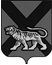 ТЕРРИТОРИАЛЬНАЯ ИЗБИРАТЕЛЬНАЯ КОМИССИЯ
МИХАЙЛОВСКОГО РАЙОНАРЕШЕНИЕс. Михайловка   В соответствии со статьями 27, 81, Избирательного кодекса Приморского края, на основании протокола территориальной избирательной комиссии Михайловского района о результатах  дополнительных выборов депутата Думы Михайловского муниципального района по одномандатному избирательному  округу № 8, учитывая, что в выборах депутата Думы Михайловского муниципального района по одномандатному избирательному округу  № 8  приняли участие 480   избирателя, что составило  30,15 процента от числа избирателей, включенных в списки избирателей, территориальная избирательная комиссия Михайловского района РЕШИЛА:1. Признать дополнительные  выборы депутата Думы Михайловского муниципального района по одномандатному избирательному округу №  8  состоявшимися и действительными.        2. Признать избранным депутатом  Думы Михайловского муниципального района по одномандатному избирательному округу № 8, который получил наибольшее число голосов избирателей, принявших участие в голосовании: Мирошникову Ирину Ивановну.      3. Разместить настоящее решение на официальном сайте территориальной избирательной комиссии Михайловского района в информационно-телекоммуникационной сети «Интернет».         4. Направить настоящее решение в Избирательную комиссию Приморского края для размещения на официальном сайте Избирательной комиссии Приморского края в информационно – телекоммуникационной сети «Интернет».10.09.2017           66/436Об определении результатов  выборов депутата Думы Михайловскогомуниципального района пятого созыва по одномандатному избирательному округу № 8Председатель  комиссииН.С. ГорбачеваСекретарь комиссииВ.В. Лукашенко